¡LOTERIA!                           BINGO!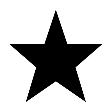 ¡LOTERIA!                           BINGO!¡LOTERIA!                           BINGO!¡LOTERIA!                           BINGO!¡LOTERIA!                           BINGO!¡LOTERIA!                           BINGO!understood, valued and respected comprendidos, valorados y respetadossteppingstonetrampolín just before puberty   …
until the mid-twentiesantes de la pubertad…mediados de los veinteMiddle SchoolLa Escuela Intermediabilingualism and biculturalismbilingüismo y biculturalismoPREPARATIONPREPARACIÓNmaintain their cultural heritage                                                          mantener su herencia cultural                                  remain in it through grade 12se mantienen en él hasta el grado 12Almost all DLI studentsVirtualmente todos los estudiantes de DLIreading and math scoreslos puntajes en lectura y matemáticas remain in it through grade 12se mantienen en él hasta el grado 12understood, valued and respected comprendidos, valorados y respetadossteppingstonetrampolínMiddle SchoolLa Escuela Intermediamaintain their cultural heritage
mantener su herencia culturaljust before puberty   …
until the mid-twentiesantes de la pubertad…mediados de los veintePREPARATIONPREPARACIÓNbilingualism and biculturalismbilingüismo y biculturalismoremain in it through grade 12se mantienen en él hasta el grado 12steppingstonetrampolínmaintain their cultural heritage
mantener su herencia culturalbilingualism and biculturalismbilingüismo y biculturalismojust before puberty   …
until the mid-twentiesantes de la pubertad…mediados de los veinteAlmost all DLI studentsVirtualmente todos los estudiantes de DLIPREPARATIONPREPARACIÓNMiddle SchoolLa Escuela Intermediareading and math scoreslos puntajes en lectura y matemáticas remain in it through grade 12se mantienen en él hasta el grado 12bilingualism and biculturalismbilingüismo y biculturalismomaintain their cultural heritage
mantener su herencia culturalAlmost all DLI studentsVirtualmente todos los estudiantes de DLIsteppingstonetrampolínjust before puberty   …
until the mid-twentiesantes de la pubertad…mediados de los veintereading and math scoreslos puntajes en lectura y matemáticas PREPARATIONPREPARACIÓNMiddle SchoolLa Escuela Intermediaremain in it through grade 12se mantienen en él hasta el grado 12steppingstonetrampolínunderstood, valued and respected comprendidos, valorados y respetadosreading and math scoreslos puntajes en lectura y matemáticas bilingualism and biculturalismbilingüismo y biculturalismomaintain their cultural heritage
mantener su herencia culturalPREPARATIONPREPARACIÓNMiddle SchoolLa Escuela Intermediajust before puberty   …
until the mid-twentiesantes de la pubertad…mediados de los veinteAlmost all DLI studentsVirtualmente todos los estudiantes de DLIbilingualism and biculturalismbilingüismo y biculturalismomaintain their cultural heritage
mantener su herencia culturalMiddle SchoolLa Escuela Intermediaremain in it through grade 12se mantienen en él hasta el grado 12just before puberty   …
until the mid-twentiesantes de la pubertad…mediados de los veintePREPARATIONPREPARACIÓNreading and math scoreslos puntajes en lectura y matemáticas steppingstonetrampolín